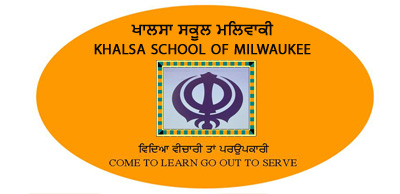 REGISTRATION FORM Please fill the form completely Return form with $ 50 fee /student/year School starts in April every year.STUDENT 1 Name:			     	        Middle Name:                                   Last Name:Tick One:       New Student	         If Returning student	    Previous Panjabi Level:  1  2  3  4    Does your child understand Panjabi?         Very Well          Just a Little           Not at all What would you like your child to study?       Punjabi      Gurmat      Rehat Maryada       Kirtan       Sikh HistorySTUDENT 2 Name:			     	        Middle Name:                                   Last Name:Tick One:       New Student	            Returning student	   Previous Panjabi Level:  1  2  3  4    Does your child understand Panjabi?         Very Well          Just a Little           Not at all What would you like your child to study?       Punjabi      Gurmat      Rehat Maryada       Kirtan       Sikh HistoryParents  Name: Address: Home Phone: 		              Cell: 			                Email: Please check how you would like to be contacted?          Mail             Phone            Email  Emergency Contact Number: PLEASE DONATE TO KHALSA SCHOOL ACCORDING YOUR  SHARDA. IT WOULD BE GREATLY APPRECIATED BY STUDENTS AND SEWADARS. THANKS.Sewadars.